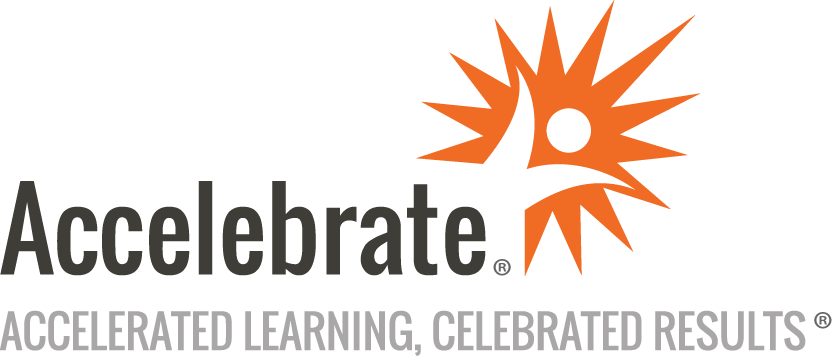 Intermediate Ansible Configuration and AdministrationCourse Number: ANS-102
Duration: 2 daysOverviewThis Intermediate Ansible training course dives into further automating provisioning, configure management, and deployment using Ansible.  Attendees master advanced topics in Ansible playbook construction, module utilization, role configuration, and node management. PrerequisitesIt is assumed that participants are working systems administrators, developers, and/or testers with some very basic scripting knowledge (bash, ksh, Perl or Python) and an understanding of fundamental system utilities/commands on Linux and Windows systems.  It is also assumed that participants have attended the Introduction to Ansible Configuration and Administration course, or have a working knowledge of the Ansible Core and the Ansible Tower.MaterialsAll Ansible training attendees receive comprehensive courseware.Software Needed on Each Student PCAttendees will not need to install any software on their computer for this class. The class will be conducted in a remote environment that Accelebrate will provide; students will only need a local computer with a web browser and a stable Internet connection. Any recent version of Microsoft Edge, Safari, or Google Chrome will be fine.ObjectivesPerform advanced configuration for an Ansible control node and managed nodesUse conditionals, loops, filters, and loopbacks in playbooksControl ad-hoc and playbook output with callback pluginsCreate and implement dynamic inventory definitionsImplement reusable roles capabilities and dependenciesControl Ansible Core operations with run-time parametersCreate templates to write an Ansible custom moduleAdd documentation to an Ansible customized moduleCreate and use local fact variablesImplement local fact variables on managed nodesWrite playbooks to collect data from managed nodesOutlineReview of Control Code and Managed Node Required Configuration Ansible components reviewRunning Ansible in escalated privilege modeSSH key setupAnsible common account creation, setup, and featuresRequired components for a Linux/Unix/Windows managed nodeAdvanced Control Node Setup and Configuration Ansible Core installation methods: rpm, pip, and Tower (changes)Ansible command and module documentationInventory hosts file contents (Linux/Unix, Windows, and network device nodes)Dynamic inventory hosts file contents and usageAnsible configuration file (locations and parameter definitions)Special use configuration parameter definitionsMethods to control gathering of system factsCreating and using local system factsUnderstanding the hostvars dictionary usageVariable creation and usageAnsible Playbooks Layout of a playbook: directives, tasks and arguments, module modifiersInstalling and using ansible-lintPlaybook: loops, conditionals, tags, notifications, plugins, filters, and lookupsControls: output formatting and inclusion with callbacksAdvanced Jinja 2 template usageUsing “inner” and “outer” playbooksAnsible Modules/Tasks Including external tasks in a playbookControls over node and task schedulingConfiguration parameters that control rolling updatesUsing Ansible playbook debugging capabilitiesWriting a customized module and embedded documentationRoles in Ansible Review of role creation/structure, packaging, and usageImporting role definitions (on a control node)Role dependencies definitions and usageCollections in Ansible Collection creation and structure (components)Using a role inside of a collectionUsing a module inside of a collectionUsing a playbook inside of a collectionConclusion